20.10.2020Temat: W spiżarni1.Słuchanie wiersza Doroty Kossakowskiej „Spiżarnia cioci Katarzyny”.Ciocia Katarzyna robi dziś zapasy.Chce się przygotować na zimowe czasy.Będą grzyby suszone i marynowane,latem w dużym lesie przez ciocię zebrane.Będą też ogórki małe, ukiszone,chrzanem, koprem i gorczycą smacznie doprawione.Są też słodkie dżemy, które wujek zjadaoraz z jabłek antonówek pyszna marmolada.Będzie też kapusta drobno szatkowana,z solą, marchewką i kminkiem dobrze pomieszana.Ciocia ją położy w beczkę dębową,by stała się surówką smaczną i zdrową.U cioci w spiżarni znajdzie się brukselka,marchewka, cebula oraz dynia wielka.Latem i jesienią wszystkie te pysznościprzygotuje ciocia dla siebie i gości.Rozmowa na temat wiersza:- Gdzie gromadzimy zapasy?- Co to jest spiżarnia?- Jakie produkty przechowujemy w spiżarni?- Po co robimy zapasy na zimę?2. „Przetwory” -rozmowa kierowana -Co to jest spiżarnia?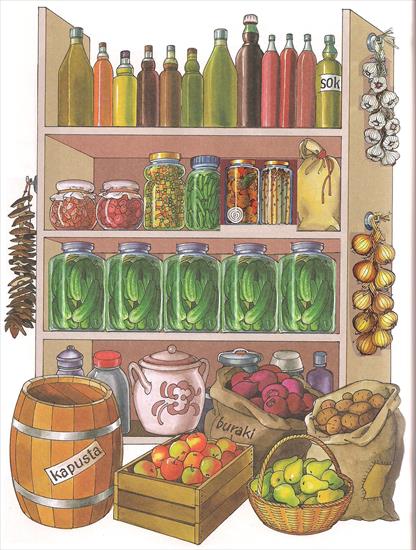 -Przetwory
- opisuje zawartość słoików;- wie, jakie znaczenie ma robienie przetworów na zimę;- wie, jakie owoce, warzywa można zaprawiać, oraz co można z nich zrobić.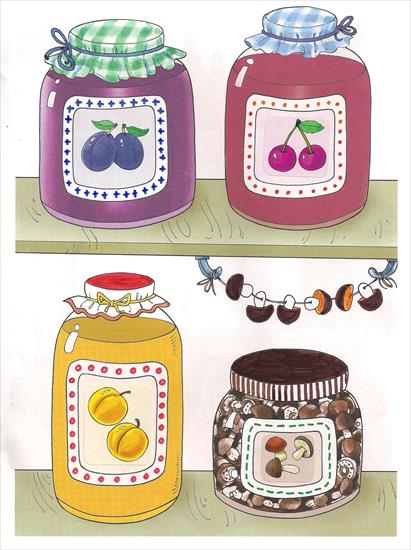 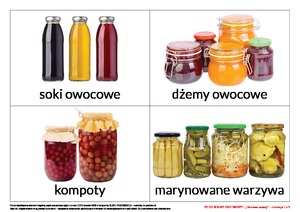 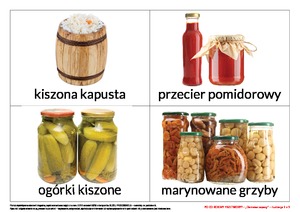 3.Praca plastyczna 
- odbija w słoiku przecięte na pół owoce lub warzywa i odciska je uprzednio umoczone w farbie;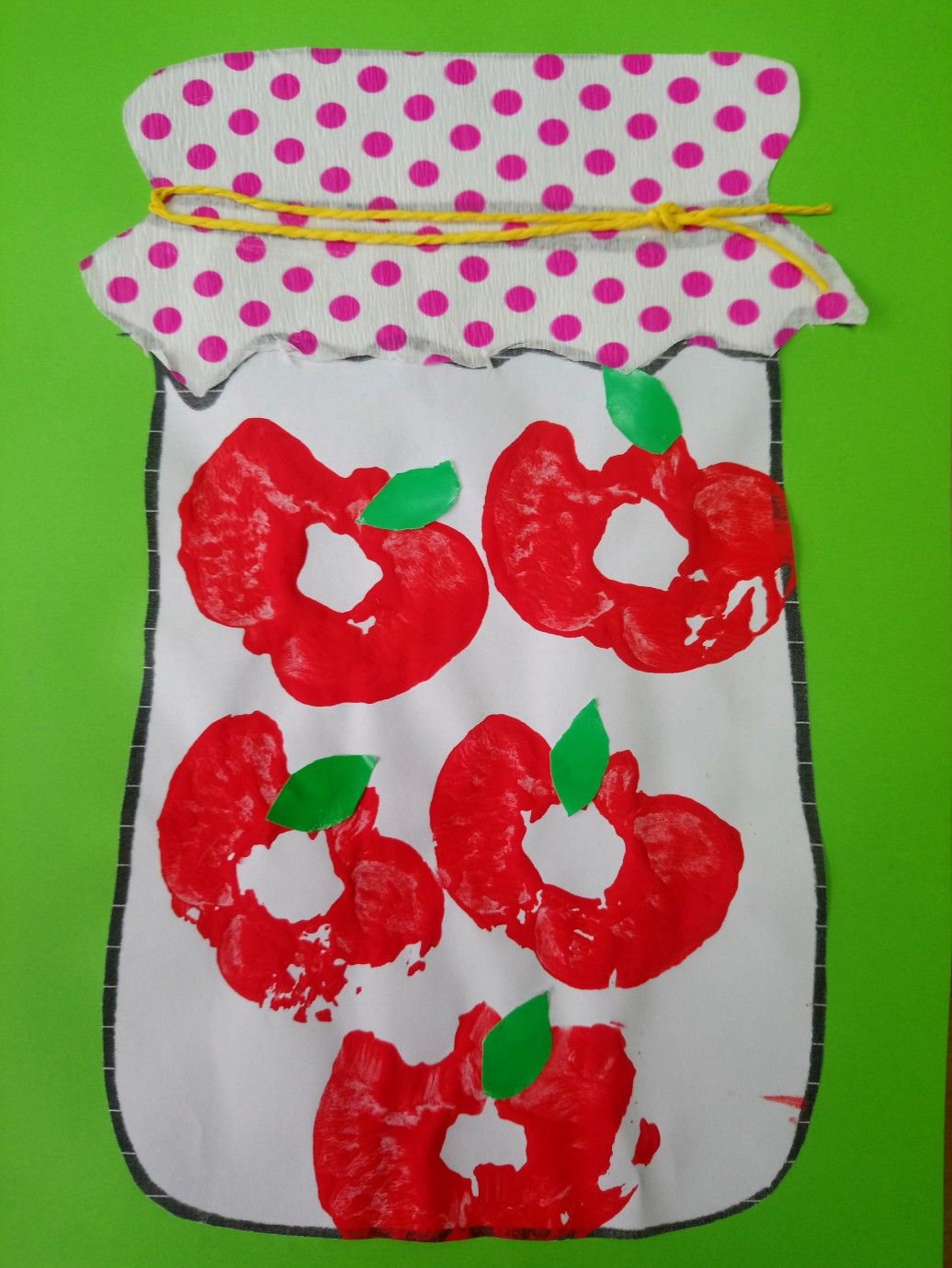 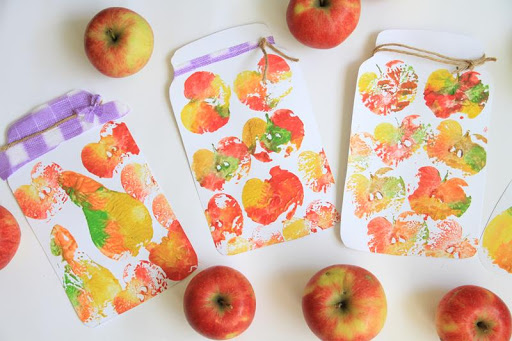 4.Karta Pracy dla chętnych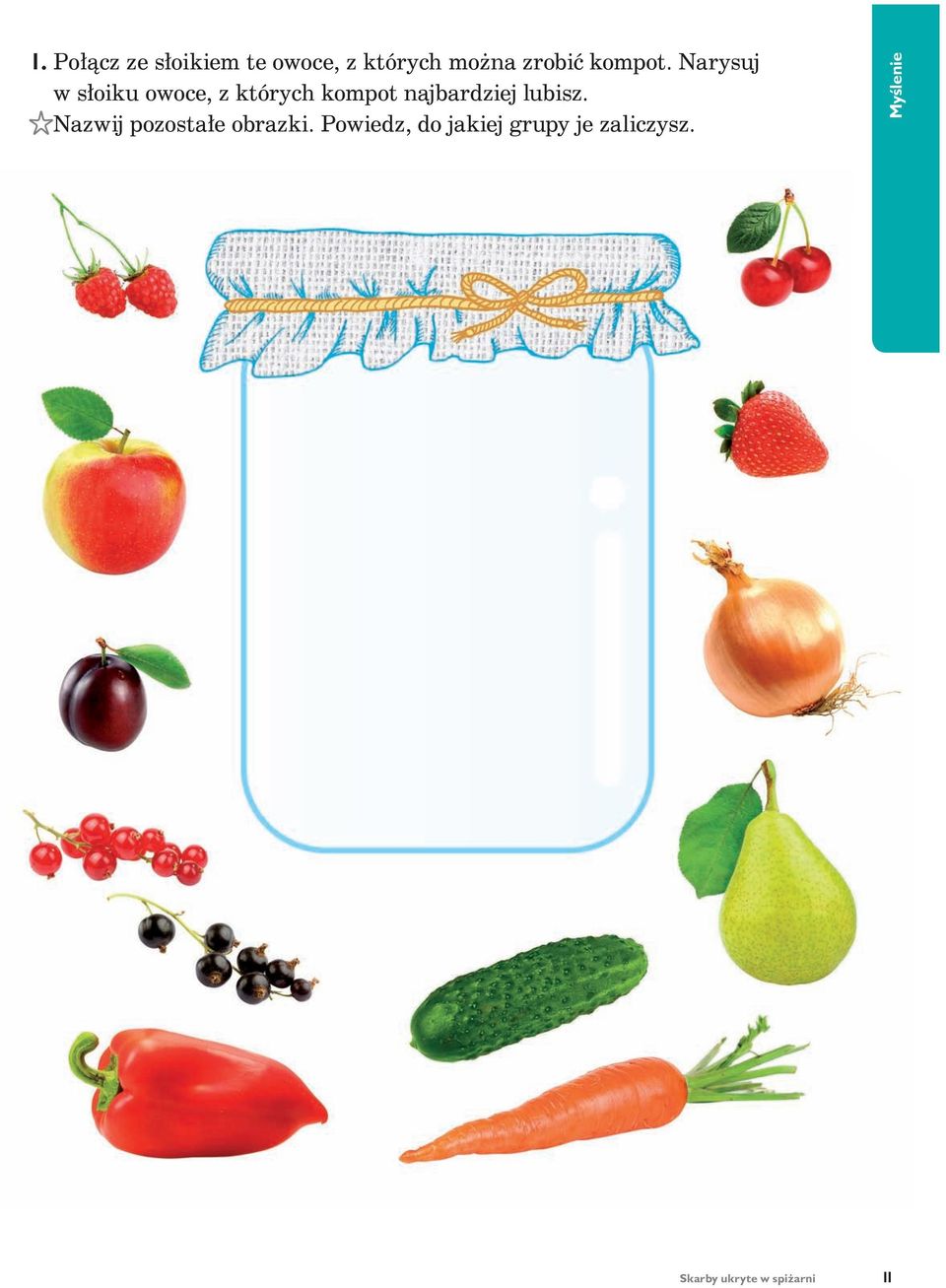 